Lecture n° 89 bisLe poisson carré Extrait d’une revue scientifique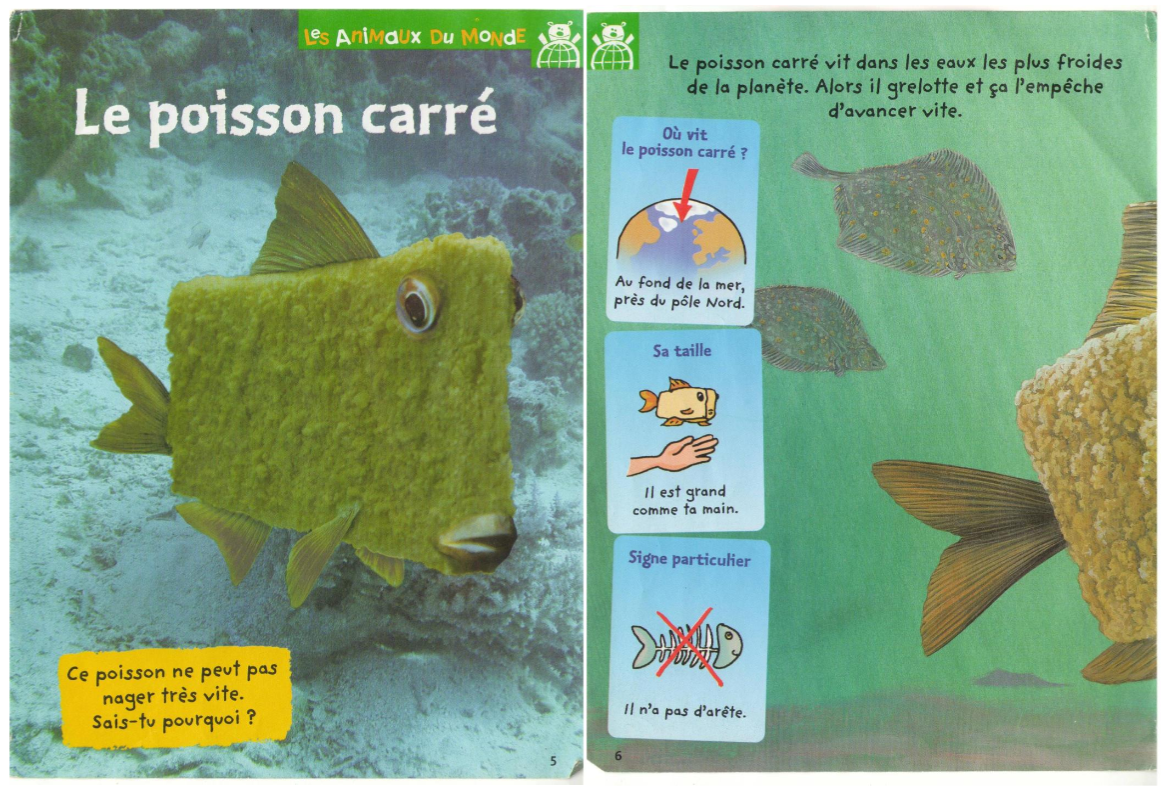 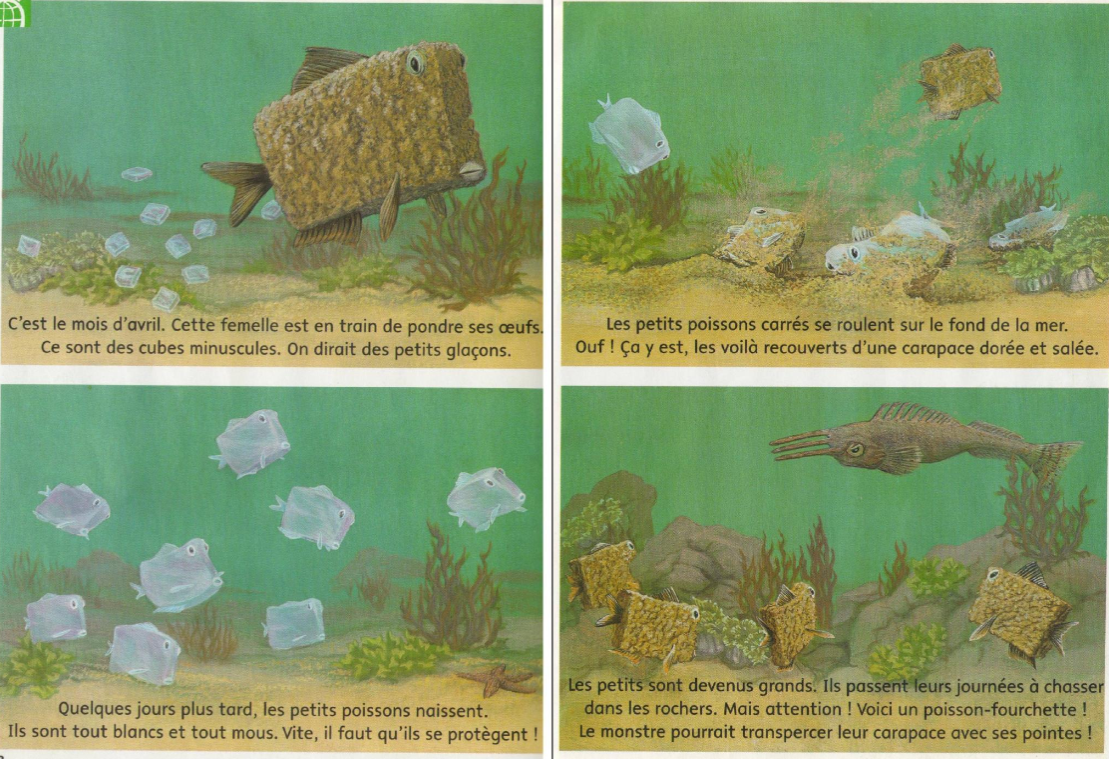 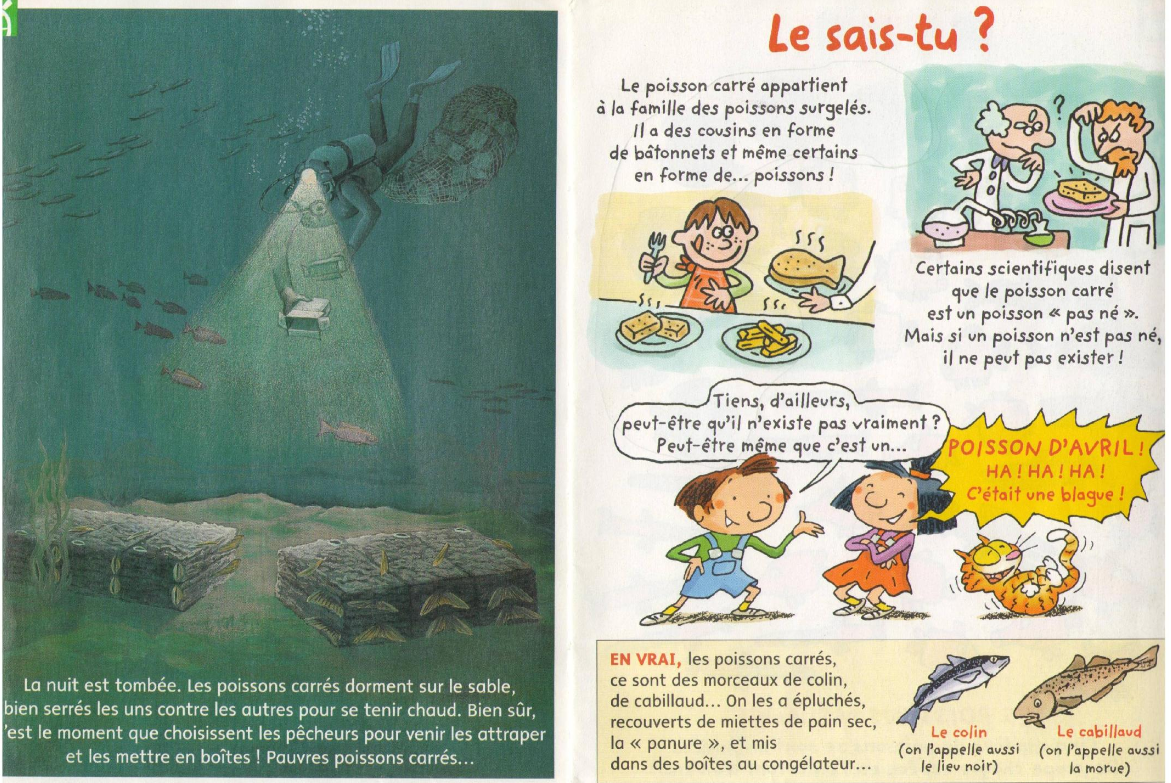 